Publicado en Madrid el 19/10/2017 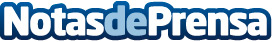 Terrorismo y lucha de poderes en la nueva novela de Andrés SanDemetrio: ‘Cuando los cerezos florezcan’Tras sorprender al público con ‘El vendedor de humo’, su ópera prima, Andrés SanDemetrio vuelve a la carga con una novela titulada ‘Cuando los cerezos florezcan’. La historia, contada por varias voces, gira en torno a si el fin justifica los medios, con el espionaje y el terrorismo como telón de fondoDatos de contacto:Editorial FalsariaNota de prensa publicada en: https://www.notasdeprensa.es/terrorismo-y-lucha-de-poderes-en-la-nueva Categorias: Artes Visuales Literatura Sociedad Entretenimiento http://www.notasdeprensa.es